COUNCIL FOR SOCIAL DEVELOPMENT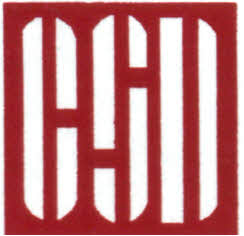 SANGHA RACHANA, 53  ESTATE, NEW DELHI-11 0 003 () 
Telephones: 24615383, 24611700, 24692655, 24693065 Fax: 91-11-24616061 
<csdnd@deI2.vsn.net.in>www.csdindia.orgTraining Course on Research Methodology in Social ScienceNew Delhi, 12-23December 2016Registration FormParticulars of the Applicant :Name of the Participant:Date of Birth:Gender:Nationality:Mobile/ Tel. No.:                       E-mail:Educational & Professional Qualifications:Educational Qualifications:Designation/Institution affiliation:(Designation for working professional)Institution (with Address):Address for Communication:	About the Course: From where did you get to know about the course (tick off the applicable)?CSD website/ EPW/ Notice board of institution/ Social media platforms/ Colleagues/ Friends/ Others Purpose of joining this course (tick off the applicable):API score (for promotion)/ Enhancement of knowledge/ Hand-on-training in research/OthersWould you indicate any special area of research methodology to be covered in the course? Payment Details:Amount:Paid by (Cheque/DD/Transfer):Cheque/DD No. with date:Transfer Details:Declaration:I declare that the information furnished above is true and correct to the best of my knowledge.Instructions		Course Contribution:It can be paid by Demand Draft/Crossed Cheque, favouring ‘Council for Social Development’ payable at DelhiAlternatively, online fund transfer can be made to the Council’s Account, by way of NEFT. The details are as follows:	Mailing: (Send the completed application form along with proof of payment by 8 December 2016)The filled-in registration form can be e-mailed to susmita@csdindia.orgThe registration form can also be sent by post, to Dr. SusmitaMitra,Assistant Professor, Council for Social Development, SanghaRachana, 53, Lodi Estate, New Delhi – 110003, by super-scribing the envelope as ‘Training Course on Research Methodology in Social Science 2016’.Date:	Signature of the ApplicantPlace:NameName of the Bank    : Bank of IndiaBranch    : Khan Market, New DelhiFull Name of Account: Council for Social DevelopmentAccount Number    : 600720100050048Swift Code    : BKIDINBBKHMIFSC Code                    : BKID0006007Micr Code: 110013014Reference Description  : Main AccountType of Account       : Current Account